Августовский педагогический совет работников образования Первомайского района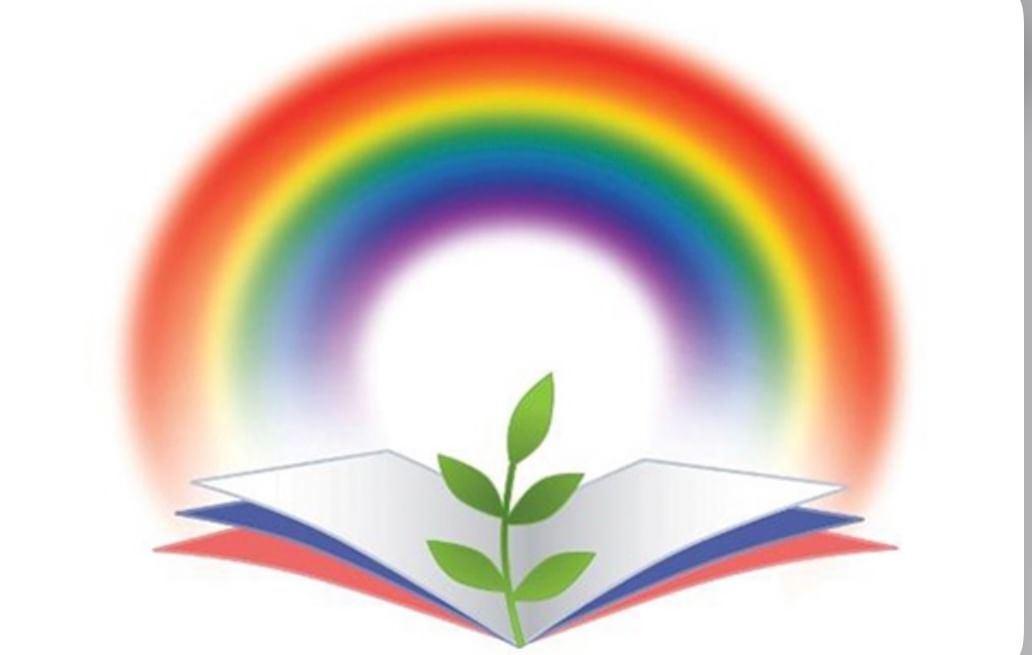  «Программа воспитания – как система форм и методов работы с обучающимися»30 августа 2021 годаРегламент работыДата проведения: 30 августа 2021 годаВремя проведения: 10.00 – 12.00Место проведения: Актовый зал МБОУ СОШ № 142 (ул. Героев революции, 5)Ход мероприятияДля заметок9.00-10.00Встреча гостей, регистрация участников педагогического совета, награждаемых10.00-10.10Приветственное словоБобырь Вадим Николаевич, глава администрации Первомайского района10.10-10.45Программа воспитания – как система форм и методов работы с обучающимисяДуева Надежда Андреевна, начальник отдела образования администрации Первомайского района10.45-10.55Успех каждого ребёнка в воспитательном пространстве «Центра дополнительного образования Лад»Макарова Юлия Сергеевна, заместитель директора МБУДО ЦДО «Лад»10.55-11.05Современные подходы к организации работы по патриотическому воспитанию дошкольников в новых условияхСажина Елена Геннадьевна, заведующий МКДОУ д/с № 35 «Непоседы» 11.05-11.15Рабочая программа воспитания как основа воспитательной деятельности школыМеняшева Валентина Анатольевна, заместитель директора по ВР МБОУ СОШ № 141 с углубленным изучением математики11.15-11.55Чествование ветеранов труда и молодых специалистов, награждение лучших учителейМузыкальные поздравления11.55-12.00Закрытие педагогического совета